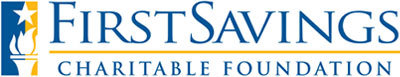 ORGANIZATION INFORMATIONGRANT APPLICATIONPROJECT INFORMATIONORGANIZATION NAMEORGANIZATION NAMEORGANIZATION NAMEORGANIZATION NAMEORGANIZATION NAMEORGANIZATION NAMEORGANIZATION PRESIDENTORGANIZATION PRESIDENTORGANIZATION PRESIDENTSTREET ADDRESSSTREET ADDRESSSTREET ADDRESSSTREET ADDRESSSTREET ADDRESSWEBSITEWEBSITEWEBSITEWEBSITECITYSTATEZIP CODETELEPHONE NO.TELEPHONE NO.FAX NO.FAX NO.E-MAIL ADDRESSE-MAIL ADDRESSCONTACTCONTACTCONTACTCONTACTCONTACTTITLETITLETITLETITLEIs your organization funded by the United Way?	Yes	   NoIs your organization funded by the United Way?	Yes	   NoIs your organization funded by the United Way?	Yes	   NoIs your organization funded by the United Way?	Yes	   NoIs your organization funded by the United Way?	Yes	   NoIs your organization funded by the United Way?	Yes	   NoIs your organization funded by the United Way?	Yes	   NoIs your organization funded by the United Way?	Yes	   NoIs your organization funded by the United Way?	Yes	   NoEMPLOYER IDENTIFICATION NUMBER (EIN) or Federal Tax ID Number: A nine-digit number assigned by the Internal Revenue ServiceEMPLOYER IDENTIFICATION NUMBER (EIN) or Federal Tax ID Number: A nine-digit number assigned by the Internal Revenue ServiceEMPLOYER IDENTIFICATION NUMBER (EIN) or Federal Tax ID Number: A nine-digit number assigned by the Internal Revenue ServiceEMPLOYER IDENTIFICATION NUMBER (EIN) or Federal Tax ID Number: A nine-digit number assigned by the Internal Revenue ServiceEMPLOYER IDENTIFICATION NUMBER (EIN) or Federal Tax ID Number: A nine-digit number assigned by the Internal Revenue ServiceEMPLOYER IDENTIFICATION NUMBER (EIN) or Federal Tax ID Number: A nine-digit number assigned by the Internal Revenue ServiceEMPLOYER IDENTIFICATION NUMBER (EIN) or Federal Tax ID Number: A nine-digit number assigned by the Internal Revenue ServiceEMPLOYER IDENTIFICATION NUMBER (EIN) or Federal Tax ID Number: A nine-digit number assigned by the Internal Revenue ServiceEMPLOYER IDENTIFICATION NUMBER (EIN) or Federal Tax ID Number: A nine-digit number assigned by the Internal Revenue ServiceHave you previously applied for a grant from the First Savings Charitable Foundation?	 Yes	NoIf your organization has received funding from the First Savings Charitable Foundation, please list the project name, the date received and the amount awarded:Have you previously applied for a grant from the First Savings Charitable Foundation?	 Yes	NoIf your organization has received funding from the First Savings Charitable Foundation, please list the project name, the date received and the amount awarded:Have you previously applied for a grant from the First Savings Charitable Foundation?	 Yes	NoIf your organization has received funding from the First Savings Charitable Foundation, please list the project name, the date received and the amount awarded:Have you previously applied for a grant from the First Savings Charitable Foundation?	 Yes	NoIf your organization has received funding from the First Savings Charitable Foundation, please list the project name, the date received and the amount awarded:Have you previously applied for a grant from the First Savings Charitable Foundation?	 Yes	NoIf your organization has received funding from the First Savings Charitable Foundation, please list the project name, the date received and the amount awarded:Have you previously applied for a grant from the First Savings Charitable Foundation?	 Yes	NoIf your organization has received funding from the First Savings Charitable Foundation, please list the project name, the date received and the amount awarded:Have you previously applied for a grant from the First Savings Charitable Foundation?	 Yes	NoIf your organization has received funding from the First Savings Charitable Foundation, please list the project name, the date received and the amount awarded:Have you previously applied for a grant from the First Savings Charitable Foundation?	 Yes	NoIf your organization has received funding from the First Savings Charitable Foundation, please list the project name, the date received and the amount awarded:Have you previously applied for a grant from the First Savings Charitable Foundation?	 Yes	NoIf your organization has received funding from the First Savings Charitable Foundation, please list the project name, the date received and the amount awarded:PROJECT NAME: PROJECT NAME: PROJECT NAME: PROJECT NAME: DATE RECEIVED:DATE RECEIVED:DATE RECEIVED:DATE RECEIVED:AMOUNT AWARDED:$  Briefly describe the mission, goals and objections of your organization.   Briefly describe the mission, goals and objections of your organization.   Briefly describe the mission, goals and objections of your organization.   Briefly describe the mission, goals and objections of your organization.   Briefly describe the mission, goals and objections of your organization.   Briefly describe the mission, goals and objections of your organization.   Briefly describe the mission, goals and objections of your organization.   Briefly describe the mission, goals and objections of your organization.   Briefly describe the mission, goals and objections of your organization.   PROJECT NAMEPROJECT NAMEPROJECT NAMEPROJECT NAMEDATE OF PROJECTTOTAL PROJECT COST $TOTAL PROJECT COST $AMOUNT REQUESTED $ HOW MANY PEOPLE WILL THIS PROJECT BENEFIT? HOW MANY PEOPLE WILL THIS PROJECT BENEFIT? IN WHAT COUNTY IS YOUR PROJECT LOCATED?IN WHAT COUNTY IS YOUR PROJECT LOCATED?Briefly describe the project. Briefly describe the project. Briefly describe the project. Briefly describe the project. List any First Savings Bank employees involved in this project and describe their role.List any First Savings Bank employees involved in this project and describe their role.List any First Savings Bank employees involved in this project and describe their role.List any First Savings Bank employees involved in this project and describe their role.